RADIONICA SA SOBOSLIKARIMAU sklopu projekta Vrijedne ručice djeca skupine Srčeka sa svojim odgojiteljicama Bojanom Kežman i Brankicom Indir došli su u posjet našoj školi gdje su sudjelovali na radionici zanimanja soboslikar.S  radom naših učenika zanimanja soboslikar i stručnim učiteljem upoznali su se u soboslikarskom praktikumu. Stručni učitelj Tomislav Latin upoznao je djecu sa zanimanjem te im pripremio soboslikarske materijale kako bi se na trenutak uživjeli u ulogu soboslikara. Učenici  Goran, Dino, Ivan, Kristijan, David, Marin, Leonardo i Dino iscrtali su na bijelim zidovima likove iz crtanih filmova koje su djeca s veseljem obojila. Vrtićancima se najviše svidio hod na ljestvama. Stručni učitelj pokazao je razne tehnike bojenja te različite vrste kistova i valjaka.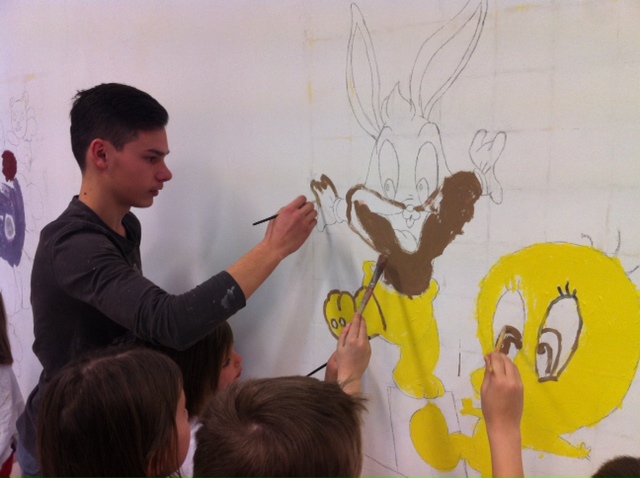 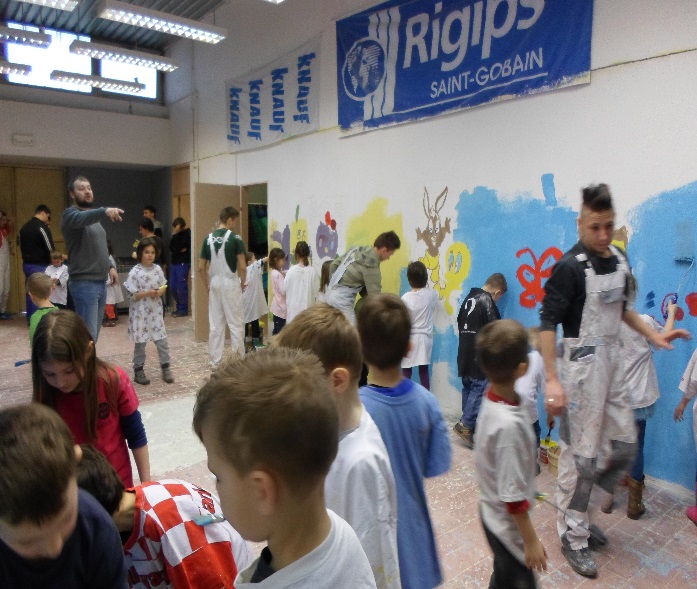 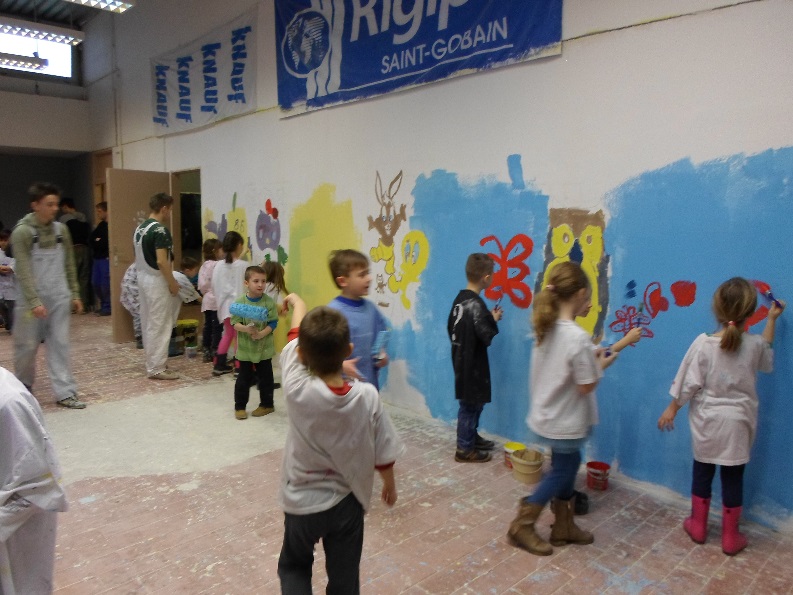 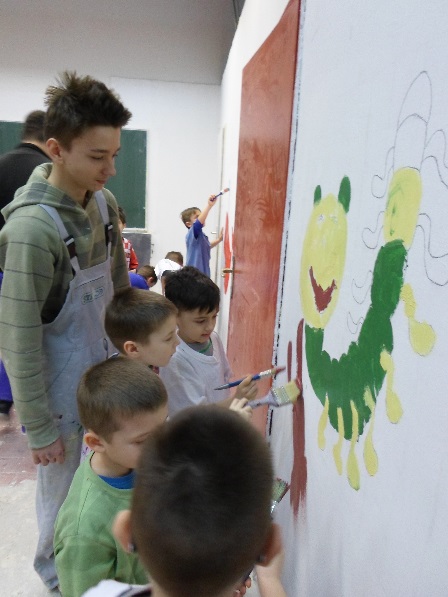 